ДЕРЖАВНА СЛУЖБА УКРАЇНИ З ПИТАНЬ БЕЗПЕЧНОСТІ ХАРЧОВИХ ПРОДУКТІВ ТА ЗАХИСТУ СПОЖИВАЧІВГОЛОВНЕ УПРАВЛІННЯ ДЕРЖПРОДСПОЖИВСЛУЖБИ У ВІННИЦЬКІЙ ОБЛАСТІПРОФІЛАКТИКА ІНФЕКЦІЙНИХ ТА КИШКОВИХ ЗАХВОРЮВАНЬ ДІТЕЙ ДОШКІЛЬНОГО ВІКУ 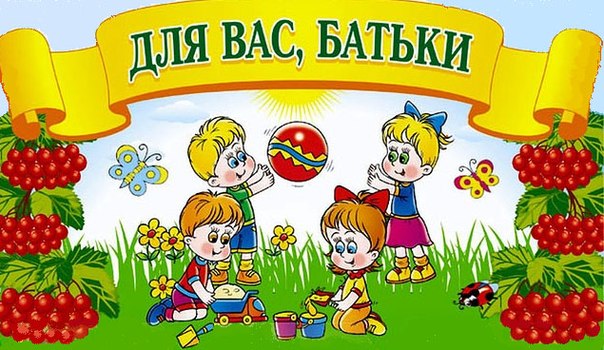 Вінниця 2016 р.Шановні батьки!Щоб захистити дитину від отруєнь, кишкових та інфекційних хвороб необхідно дотримуватись наступних санітарно-гігієнічних правил:–утримувати дитину в чистоті, до дитячого садка приводити в охайному одязі, мати запасну білизну;–мити руки після повернення додому з вулиці, після туалету, перед їжею;–овочі та фрукти мити під проточною водою та ошпарювати кропом;–пити тільки переварену або бутильовану воду;–у жодному випадку не годувати дитину грибами, сушеною чи в'яленою рибою, а також м'ясними, рибними та молочними стравами, які зберігалися неналежним чином або мають прострочений термін вживання;–не годувати дитину на вулиці (навіть фруктами чи цукерками);–не годувати дитину продуктами, що придбані у вуличних торгівців;–під час поширення інфекцій якомога рідше перебувати з дитиною в публічних місцях;–уникати контакту з людьми з підозрою на інфекційні захворювання;–при підозрі на захворювання негайно викликати лікаря та сповістити медичну сестру дошкільного закладу;не займатися самолікуванням. Шановні батьки, радимо своєчасно проводити профілактичні щеплення від дитячих інфекцій!                 Швидка медична допомога – «103». 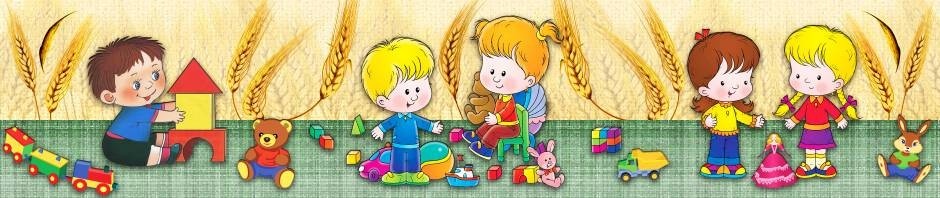 